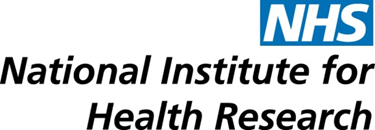 Theme 1 Public and Patient Involvement PlanThis document outlines the Public & Patient Involvement (PPI) plan for Theme 1. This plan will guide PPI activity for Theme 1 research projects. We will review this plan regularly, as the project develops and based on feedback from the HPRU central management, our researchers and the members of the public who take part in the activities.In line with EPR HPRU PPI policy, this plan only focuses on activities where the public are actively involved in our research projects and does not include public engagement or research dissemination activities.Five projects are being pursued within the theme:An experiment assessing whether different wording about the risk of side-effects reduces the chances of a volunteer experiencing side-effects after taking a tablet.A study to develop ways of supporting the psychological wellbeing of members of an organisation which is affected by a terrorist attack or disaster. A study which involves interviewing healthcare workers who assisted with the Ebola response in West Africa, in order to identify ways of supporting such workers better in any future deployments for a disease outbreak. A study tracking whether parental concerns about the flu vaccination predict whether a parent observes side effects in their child after vaccination.A study to assess whether patients caught up in an apparent chemical incident for which no chemical is ever identified are satisfied with the information they receive, and what additional needs they may have. The activities we will engage in in order to pursue this plan are outlined in the table below:PPI activityAimScheduleIndicators of successCompletionSide effects of medication study: Benefits from study are targeted at general public. PPI involves feedback from general public and participantsSide effects of medication study: Benefits from study are targeted at general public. PPI involves feedback from general public and participantsSide effects of medication study: Benefits from study are targeted at general public. PPI involves feedback from general public and participantsSide effects of medication study: Benefits from study are targeted at general public. PPI involves feedback from general public and participantsSide effects of medication study: Benefits from study are targeted at general public. PPI involves feedback from general public and participantsWorkshop with lay publicTo discuss and obtain feedback on research plans, specifically regarding the presentation of the proposed study, clarity of the information sheet and questionnaires, information provided about the proposed intervention and the timing of participant information. 4 March 2015Researcher feedback indicated that this workshop supported the research plans with suggestions for some changes to increase the clarity/conduct of the study.Public feedback indicated the study design was appropriate.Completed. Feedback identified multiple minor issues with the questionnaires and information sheets, all of which were addressed. Discussion also endorsed the suitability and ethics of our proposed study. Feedback from participants at the end of the study on the appropriateness of the study designTo identify ways of improving the design and conduct of future studies in this area1st February 2017Useful participant feedback received. Completed. Several participants feedback their thoughts on the study which were positive.Participant feedback identified support for the study design, and there was no negative feedback about the use of deception via omission. Participants thought the current design worked well and did not have any suggestions on how it could be improved.Editorial on the ethics of deception in researchTo disseminate the issues of deception faced in nocebo research and suggest ways to reduce the negative impact of deception by giving an example of how we achieved this in our study. In progress – submitted to British Journal of Health Psychology on 12th March 2018Promote the use of strategies (e.g. PPI) to limit the negative effects of deception in future research. And for researchers to think about the need for deception and ways in which they could be less deceptive.OngoingGroup Responses After Disasters and Emergencies: Study will improve wellbeing in occupational groups following disaster (including GPs as an occupational group). PPI will include representatives of these target groups. Group Responses After Disasters and Emergencies: Study will improve wellbeing in occupational groups following disaster (including GPs as an occupational group). PPI will include representatives of these target groups. Group Responses After Disasters and Emergencies: Study will improve wellbeing in occupational groups following disaster (including GPs as an occupational group). PPI will include representatives of these target groups. Group Responses After Disasters and Emergencies: Study will improve wellbeing in occupational groups following disaster (including GPs as an occupational group). PPI will include representatives of these target groups. Group Responses After Disasters and Emergencies: Study will improve wellbeing in occupational groups following disaster (including GPs as an occupational group). PPI will include representatives of these target groups. A brain-storming session with Senior GPsTo ensure the correct questions are being covered and that our language and key topic areas fit with the organisational culture and need.To identify ways to recruit research participantsAugust 2014, November 2014, April 2015Clarity and consensus on interview schedule.New ways to recruit research participants identifiedCompleted – discussion identified several routes to recruiting participants and expanded the scope of the discussion guide. Email discussions with members of target organisationsTo obtain feedback on literature review findingsTo discuss and obtain feedback on research plansOngoing, since August 2014.Feedback suggests novel interpretations of the literature review and / or suggested changes to the plans. Ongoing – key outputs to-date have included advice on best ways to recruit participants. Meetings with representatives from target populations. To discuss suitability of using specific emergency service and commercial groups in the study. Meetings held in February to April 2015  Identification of suitable groups of workers who are willing to participate in study. Completed – discussion guided our choice of organisations to approach in order to recruit participants. Practice interviews with members of target organisationsTo obtain feedback on first round of interviews/focus groupsTo discuss and obtain feedback on design of communication intervention for the next stage of the researchApril/May 2015Feedback suggests changes to the wording of our interview / focus group schedule. Suggestions are made for communication intervention. Completed – there were several suggested changes for our intervention and discussion guides, some of which resulted in modifications. Post-interview/post-analysis discussions with target organisationsTo obtain feedback on our interpretation of research findingsTo obtain advice on research dissemination activitiesEnd of projectResearcher feedback indicates that this method supported or changed research interpretation.New avenues for research dissemination identifiedFuture activityPsychological Effects of Ebola on Responders: Study will benefit those who deploy overseas for emergency response. PPI will include those who have deployed overseas and their managers. Psychological Effects of Ebola on Responders: Study will benefit those who deploy overseas for emergency response. PPI will include those who have deployed overseas and their managers. Psychological Effects of Ebola on Responders: Study will benefit those who deploy overseas for emergency response. PPI will include those who have deployed overseas and their managers. Psychological Effects of Ebola on Responders: Study will benefit those who deploy overseas for emergency response. PPI will include those who have deployed overseas and their managers. Psychological Effects of Ebola on Responders: Study will benefit those who deploy overseas for emergency response. PPI will include those who have deployed overseas and their managers. Discussion of proposed research topics and questionnaire / interview items with people deployed to West Africa 1. To identify key areas of concern among responders2. To test suggested wording for questionnaire items and identify possible items that needed to be addedEnd of February 2015Development of acceptable qualitative interview schedule and on-line surveyCompleted – initial discussion identified some areas of concern that we had not considered, which were added to the interview schedule and questionnaire. Presentation of preliminary results to a mixed group of responders and managers. 1. To gain feedback on preliminary results and check that our interpretation of the results seemed sensible. 2. To identify possible routes for dissemination of results (e.g. NGOs to engage with)End of March 2015Feedback that the presentation / contextualisation of the results required amendment or was satisfactory. Researcher development of a list of possible agencies with an interest in our area. Completed – participants broadly endorsed our interpretation of the results and suggest some routes for dissemination, including a conference attended by several NGOs. Public health consequences of parental concern about vaccination: Study will improve communication with parents or primary school children about vaccinations. PPI will involve parents of children aged 2 to 4. Public health consequences of parental concern about vaccination: Study will improve communication with parents or primary school children about vaccinations. PPI will involve parents of children aged 2 to 4. Public health consequences of parental concern about vaccination: Study will improve communication with parents or primary school children about vaccinations. PPI will involve parents of children aged 2 to 4. Public health consequences of parental concern about vaccination: Study will improve communication with parents or primary school children about vaccinations. PPI will involve parents of children aged 2 to 4. Public health consequences of parental concern about vaccination: Study will improve communication with parents or primary school children about vaccinations. PPI will involve parents of children aged 2 to 4. Two groups of parents of primary school children were involved in the development of this PhD application. 1. To identify the best approach to recruit participants2. To identify practices that would allow participants to visit our laboratory for a testing session (e.g. financial reimbursement, length of visit, crèche arrangements). 3. To inform the lay summary for our grant application. End of December 2014Feedback indicates supported or changed the timing of the questionnaires, the recruitment approach or the text for the lay summary.Completed – the activity identified several additional questions to consider for the study, and helped us to reword the lay summary to make it more accessible. Presentation of interpretation of results to parents. Advice on effective dissemination of results of research.1. To gain feedback on results and check that our interpretation of the results seems sensible.2. To identify platforms easily accessible to parents through which to disseminate the results of our research.  End of December 2018Feedback that the presentation/contextualisation of the results required amendment or was satisfactoryResearcher development of a list of possible platforms through which to disseminate the results of the researchFuture activitySuspected chemical incidents with no identifiable toxin: Study will improve communication to patients caught up in a suspected chemical incident where no chemical is found. These often occur in schools. PPI will involve school children and their parents. Suspected chemical incidents with no identifiable toxin: Study will improve communication to patients caught up in a suspected chemical incident where no chemical is found. These often occur in schools. PPI will involve school children and their parents. Suspected chemical incidents with no identifiable toxin: Study will improve communication to patients caught up in a suspected chemical incident where no chemical is found. These often occur in schools. PPI will involve school children and their parents. Suspected chemical incidents with no identifiable toxin: Study will improve communication to patients caught up in a suspected chemical incident where no chemical is found. These often occur in schools. PPI will involve school children and their parents. Suspected chemical incidents with no identifiable toxin: Study will improve communication to patients caught up in a suspected chemical incident where no chemical is found. These often occur in schools. PPI will involve school children and their parents. Children and parents of a school were asked to provide feedback on our recruitment paperwork.1. To assess appropriateness of recruitment materialsOctober half term 2014Feedback suggests that materials are appropriate or identifies areas for changeCompleted – discussion with children and parents noted that the material was broadly acceptable, and suggested that approaching potential participants was unlikely to cause concern. 